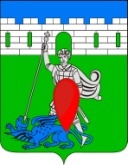 администрация пригородного сельского поселения крымского района ПОСТАНОВЛЕНИЕот  20.10.2022г.                                                                                                                  №  149хутор НовоукраинскийО внесении изменений в постановление администрации Пригородного сельского поселения Крымского района от 30 июня 2021 года  №119 «Об определении случаев осуществления банковского сопровождения контрактов, предметом которых являются поставки товаров, выполнение работ, оказание услуг для обеспечения муниципальных нужд, нужд бюджетных учреждений и муниципальных унитарных предприятий администрации Пригородного сельского поселения Крымского района»Во исполнение Федерального закона от 5 апреля 2013 года № 44-ФЗ «О контрактной системе в сфере закупок товаров, работ, услуг для обеспечения государственных и муниципальных нужд», в соответствии с постановлением Правительства Российской Федерации от 20 сентября 2014 года № 963 «Об осуществлении банковского сопровождения контрактов», п о с т а н о в л я ю: Во исполнение  Федерального закона от 5 апреля 2013 года № 44-ФЗ «О контрактной системе в сфере закупок товаров, работ, услуг для обеспечения государственных и муниципальных нужд», в соответствии с постановлением Правительства Российской Федерации от 20 сентября 2014 года № 963 «Об осуществлении банковского сопровождения контрактов», руководствуясь уставом Пригородного сельского поселения Крымского района, п о с т а н о в л я ю:1. Внести в постановление администрации Пригородного сельского поселения Крымского района от 30 июня 2021 года  №119 «Об определении случаев осуществления банковского сопровождения контрактов, предметом которых являются поставки товаров, выполнение работ, оказание услуг для обеспечения муниципальных нужд, нужд бюджетных учреждений и муниципальных унитарных предприятий администрации Пригородного сельского поселения Крымского района», следующие изменения:1) наименование постановления изложить в следующей редакции:«Об определении случаев осуществления банковского сопровождения контрактов»;2) пункт 1 постановления изложить в следующей редакции: «1. Определить следующие случаи осуществления банковского сопровождения контрактов, заключаемых муниципальными заказчиками в соответствии с частями 1, 2.1, 4 и 5 статьи 15 Федерального закона от 5 апреля 2013 года № 44-ФЗ «О контрактной системе в сфере закупок товаров, работ, услуг для обеспечения государственных и муниципальных нужд» в целя строительства, реконструкции, капитального ремонта, сноса объекта капитального строительства, проведения работ по сохранению объектов культурного наследия, если начальная (максимальная) цена контракта (цена контракта с единственным поставщиком (подрядчиком, исполнителем) составляет:не менее 200 млн рублей, — условие о банковском сопровождении контракта, заключающееся в проведении банком, привлечённым поставщиком (подрядчиком, исполнителем) или заказчиком, мониторинга расчётов в рамках исполнения контракта;не менее 5 млрд рублей, — условие о банковском сопровождении контракта, предусматривающее привлечение поставщиком (подрядчиком, исполнителем) или заказчиком банка в целях оказания услуг, позволяющих обеспечить соответствие принимаемых товаров, работ (их результатов), услуг условиям контракта.»;3) дополнить постановление пунктом 1.1 следующего содержания:«1.1. Случаи осуществления банковского сопровождения контрактов, определенные пунктом 1 настоящего постановления, не распространяются на контракты, содержащие условие о перечислении поставщику (подрядчику, исполнителю) авансовых платежей».3 Главному специалисту администрации Пригородного сельского поселения (Полторацкой Л.С.) разместить настоящее постановление на официальном сайте администрации Пригородного сельского поселения Крымского района в сети Интернет.4. Контроль  за выполнением настоящего постановления   оставляю  за собой. 5. Постановление вступает в силу со дня его подписания.Глава Пригородного сельского поселенияКрымского района                                                                              В.В.Лазарев